Пријава страних држављанина за вакцинацијуеТуристаСадржајОпште информацијеОпис системаЦИС даје могућност увида у стање укупног туристичког промета у Републици Србији, односно ажурну базу података о свим корисницима угоститељских услуга (домаћим и страним држављанима),корисницима услуге смештаја (домаћим и страним држављанима), ажурну базу података о угоститељским објектима за смештај, њиховим капацитетима и пружаоцима услуга смештаја(угоститељима). Поред тога омогућава извештавање у статистичке и маркетиншке сврхе у реалном времену, те бољу контролу наплате боравишне таксе и припадајућег пореза са циљем остваривања већих прихода у сектору туризма.Систем покрива следеће целине:Евиденција угоститељаЕвиденција угоститељских објеката за смештајЕвиденција корисника услуга смештајаПроцес обрачуна и евиденције уплаћених боравишних такси за правна лица и предузетникеПроцес категоризације објекатаЗахтев за престанак важења решењаАдминистрација овлашћених лицаАдминистрација броја радних дана објекта у месецуИзвештавање и аналитика података по одређеним критеријумимаПријава страних држављанина за вакцинацијуОрганизација упутстваУпутство за коришћење има за циљ да крајњим корисницима система пружи све информацијепотребне за једноставно и ефикасно коришћење система. Упутство је организовано кроз следећа поглавља:Предуслови коришћења, које указују на све аспекте припреме клијентског окружења за рад са системомПочетни кораци, које описује начин приступа систему и промену параметара приступаПријављивање на системУ Вашем претраживачу (препорука – „Google Chrome“) је потребно унети следећу адресу  портала: https://www.portal.eturista.gov.rs/По отварању стране за пријаву на систем „еТуриста“ потребно је унети корисничко име и лозинку коју сте добили у јединици локалне самоуправе или у МинистарствуКликом на дугме „Пријава на систем“ приказује се почетна страница апликације.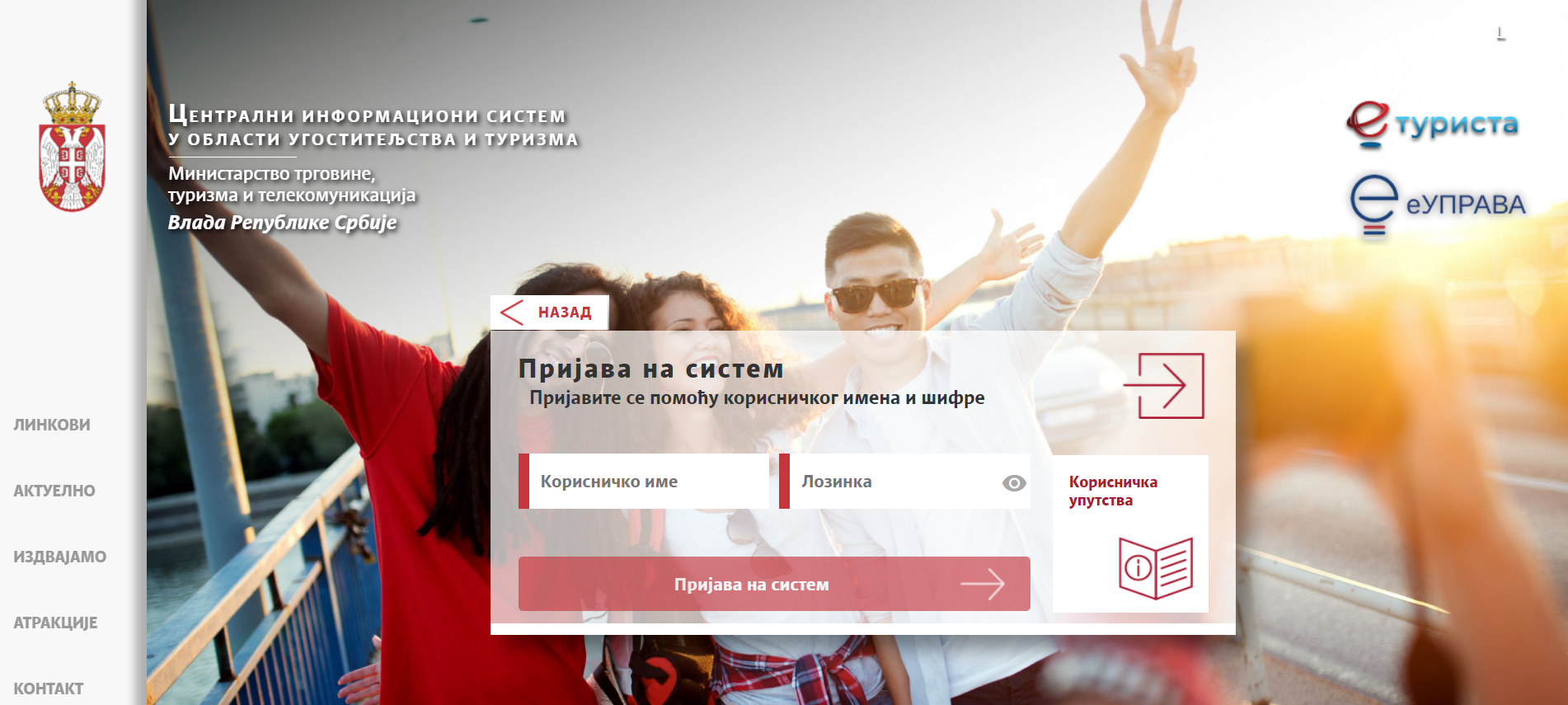 Слика 1 – Пријављивање на системОдјављивање из системаОдјава са апликације се ради из два корака:У главном менију кликнути на последњу иконицу „Кориснички профил“ која се налази у горњем десном углуЗатим кликнути на „Одјављивање“ и тим поступком корисник је одјављен из апликације.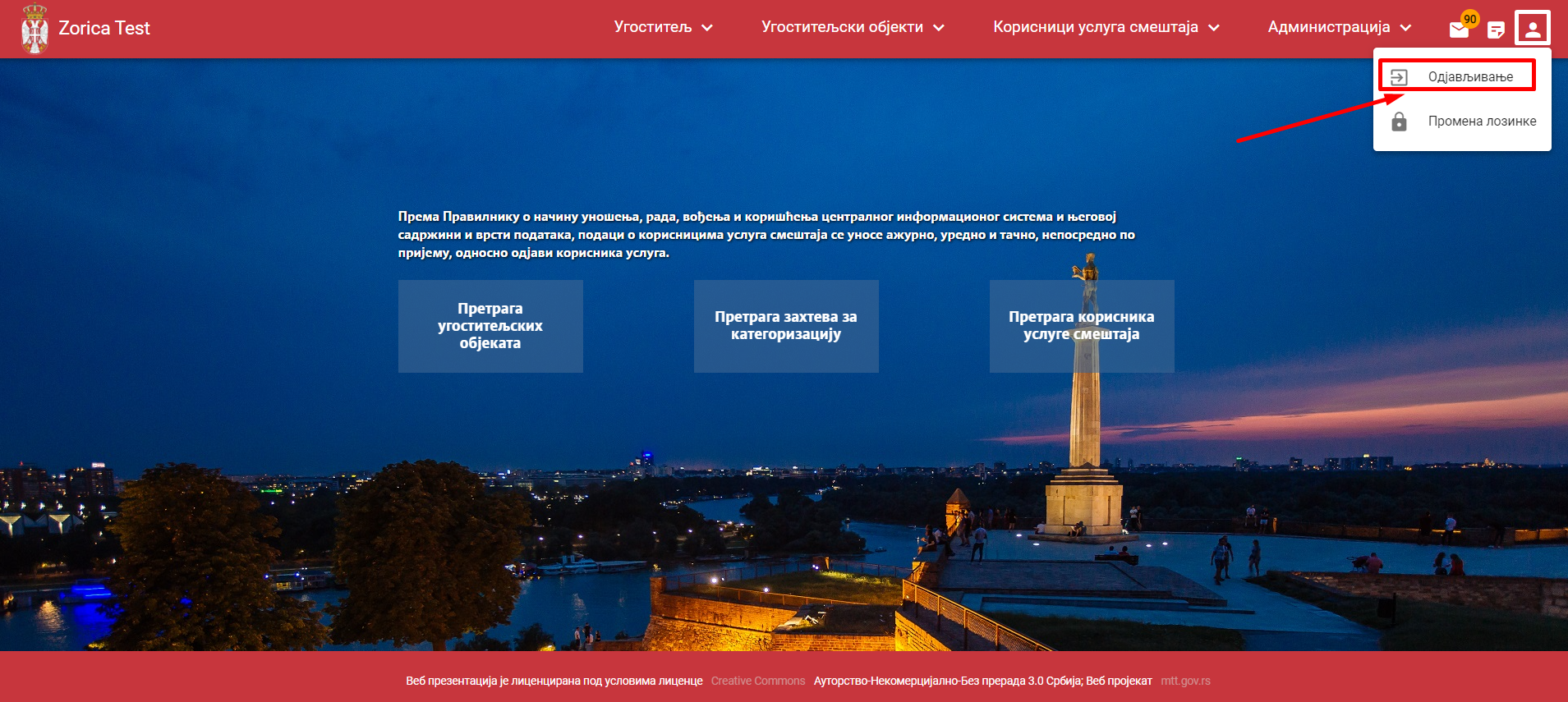 Слика 2 – Поступак одјављивања улогованог корисникаПријава страних држављана за вакцинацијуПријава страних држављана за вакцинацију врши се спровођењем следећих корака:Након пријаве у апликацију кликнути на ставку Пријава страних држављана за вакцинацију на почетном екрану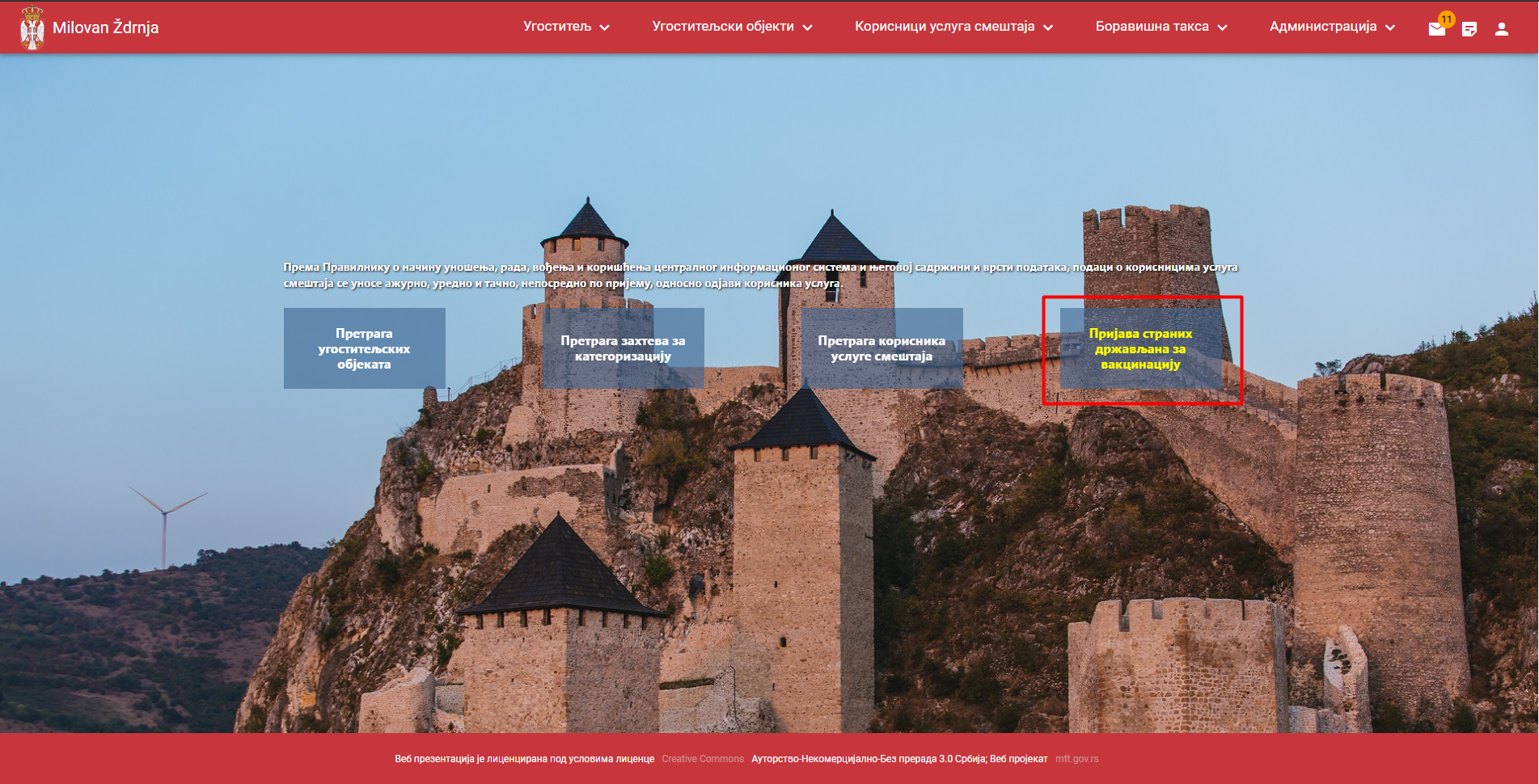 Слика 3 – Пријава страних држављана за вакцинацијуКликом на ставку Пријава страних држављана за вакцинацију отвара се формулар пријаве намењен пружаоцима услуге смештаја регистрованим у еТуристиПоља Назив угоститеља и Матични број угоститеља се аутоматски попуњавају и није их могуће мењатиПоља која је потребно попунити на форми за пријаву страних држављана за вакцинацију:Угоститељски објекат (бира се вредност из листе)Број пасошаЗемља издавања пасоша (бира се вредност из листе)ИмеПрезимеАдреса електронске поште особе коју пријављујете за вакцинацију на коју ће бити послата потврда о заказаном термину и локацији вакцинацијеАдреса електронске поште угоститеља на коју ћете добити потврду о заказаном термину и локацији вакцинацијеЛокација где желите да примите вакцину (бира се вредност из листе)Тип вакцине (бира се вредност из листе)Датум вакцинације (бира се вредност из листе)Након што су унети сви подаци потребно је кликнути на штиклир Сагласан сам да овлашћено лице Института за јавно здравље Србије ‘Др Милан Јовановић Батут’ обради наведене податке у вези са вакцинисањем против COVID-19 и предложи термин и место вакцинације 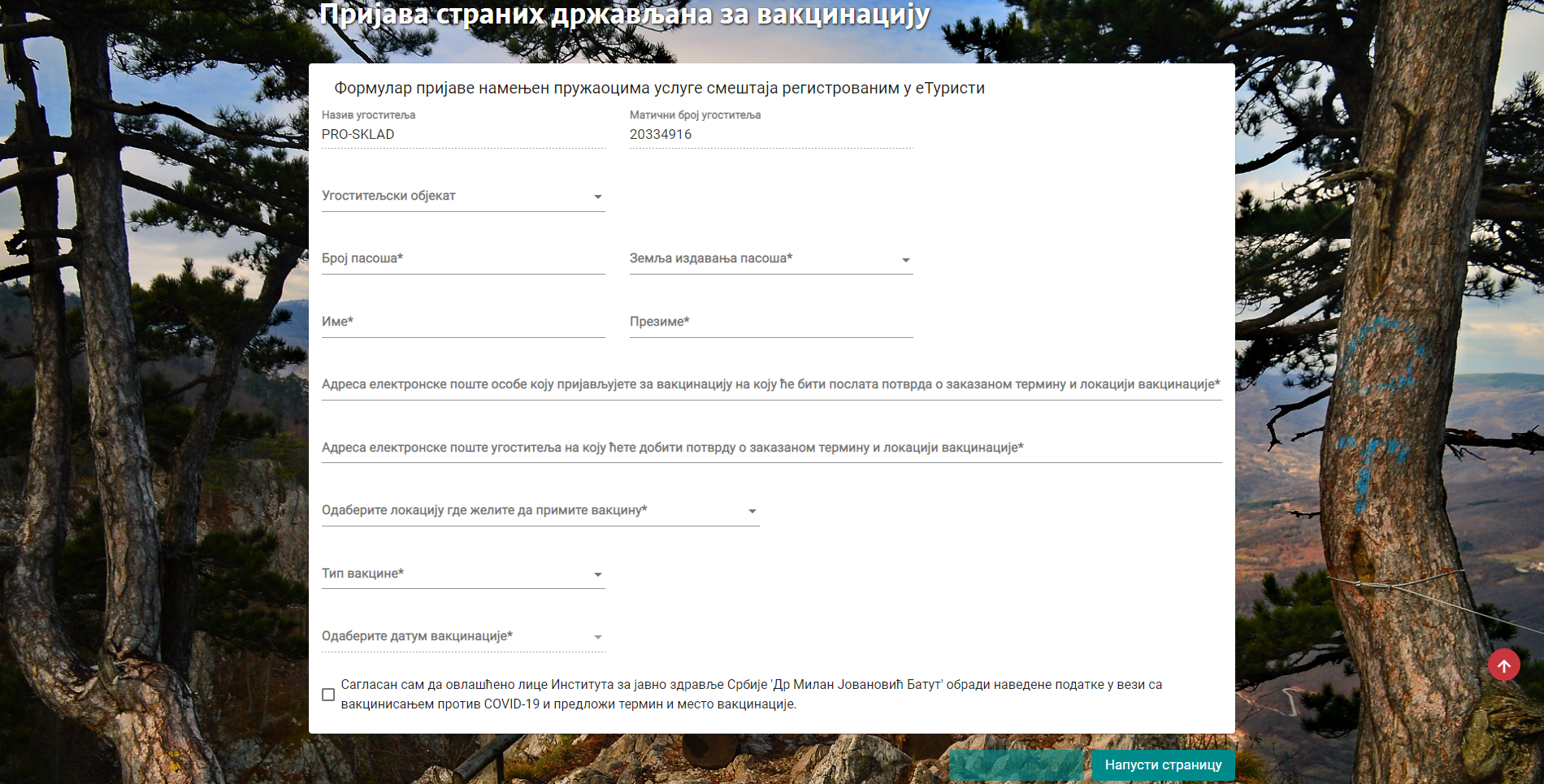 Слика 4 – Формулар пријаве намењен пружаоцима услуге смештаја регистрованим у еТуристиУколико су сви подаци правилно унети, кликнути на дугме Пошаљи пријаву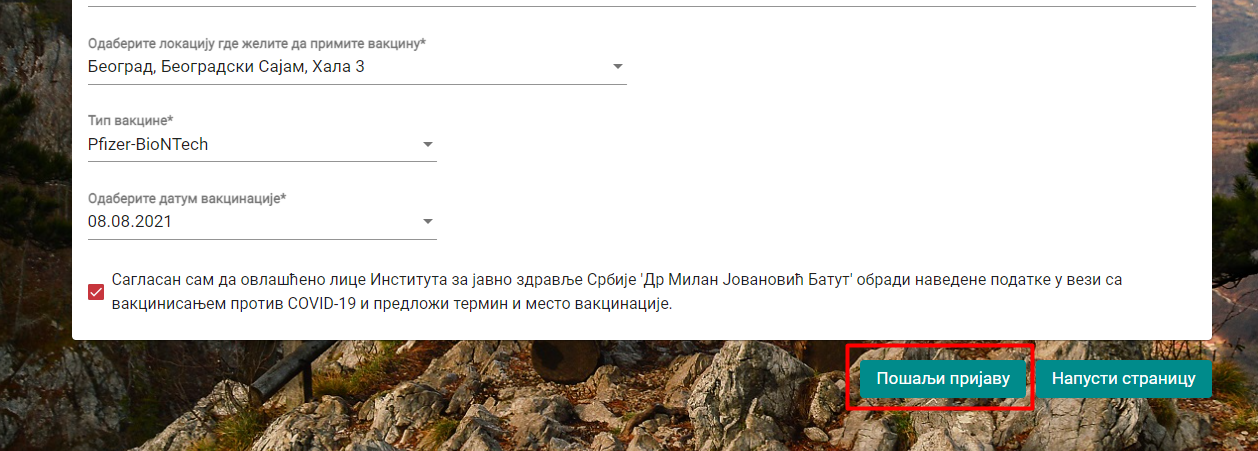 Слика 5 – Дугме Пошаљи пријавуКликом на дугме Пошаљи пријаву угоститељу се приказује обавештење да је пријава за вакцинацију успешно послата и систем га враћа на почетну страну апликације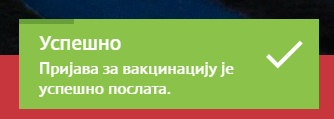 Слика 6 – Порука обавештење о успешно послатој пријави за вакцинацијуНапомена: Обавезна поља на форми су означена звездицом „*“. У случају да обавезна поља  нису попуњена, поља ће се зацрвенети и неће бити дозвољено слање пријаве.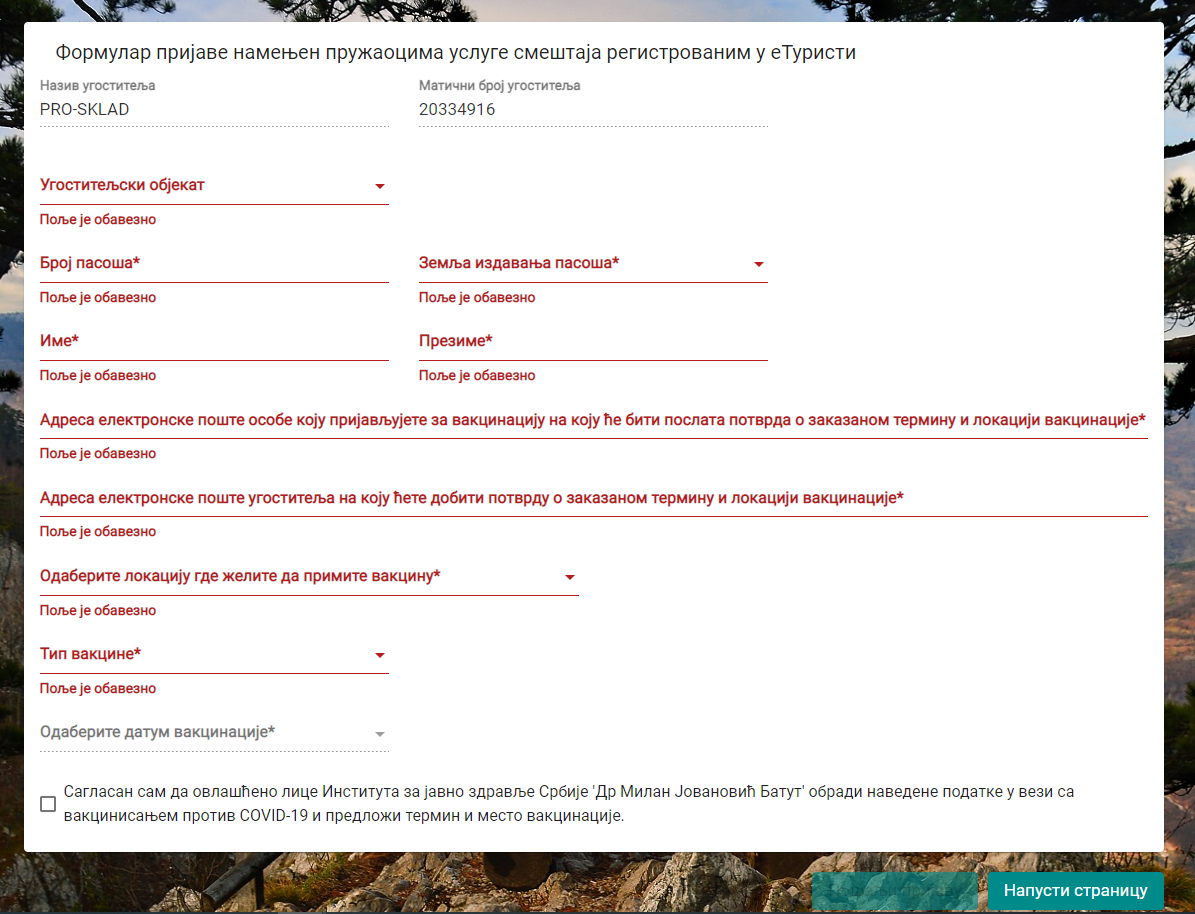 Слика 7 – Приказ валидација на формулару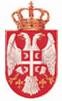 Министарство трговине, туризма и телекомуникација еТуристаКорисничко упутство